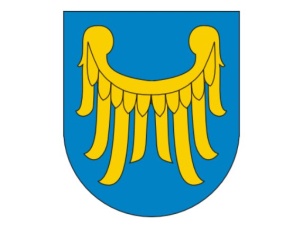 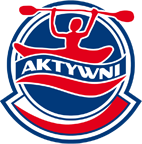 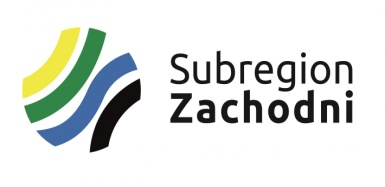 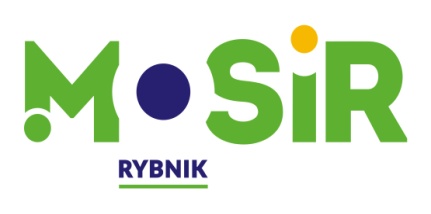 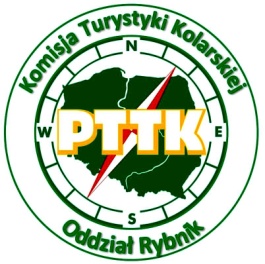 REGULAMIN VI RAJDU KOLARSKIEGO IM.TADEUSZA MARGICIOKAI   Organizator:Polskie Towarzystwo Turystyczno - Krajoznawcze  Oddział w RybnikuKomisja Turystyki Kolarskiej.Komandor rajdu: Mücke Grzegorz  tel. 698 089 136      Kierownik mety:   Dyrbuś SebastianII  Partnerzy:  Miejski Ośrodek Sportu i Rekreacji w Rybniku, Starostwo Powiatowe w Rybniku, Związek Gmin i Powiatów   Subregionu Zachodniego Województwa Śląskiego z siedzibą w Rybniku oraz Stowarzyszenie ” AKTYWNI – TEAM”III  Cel:- uczczenie 10 rocznicy śmierci kol. Tadeusza- uczczenie jubileuszu 50 urodzin Prezesa Stowarzyszenia „Aktywni-Team”- Jacka Klucznioka- popularyzacja aktywnego spędzania wolnego czasu;- zdobywanie odznak turystyki kwalifikowanej oraz krajoznawczej;- integracja osób uprawiających kolarstwo turystyczne.III   Data i miejsce:27 Maja 2023 r.Meta - 	Przystań Kajakowo-rowerowa „Aktywni”  ul.Ks.Szramka 11 , Rybnik – StodołyDojazd na metę trasami dowolnymi.Start grupy z Rybnika – zbiórka godz.9.45, wyjazd  godz.: 10:00, Parking - Kąpielisko  - „RUDA”Przyjmowanie uczestników na mecie od godz. 11.00. Konkursy zręcznościowe od godz. 11.30.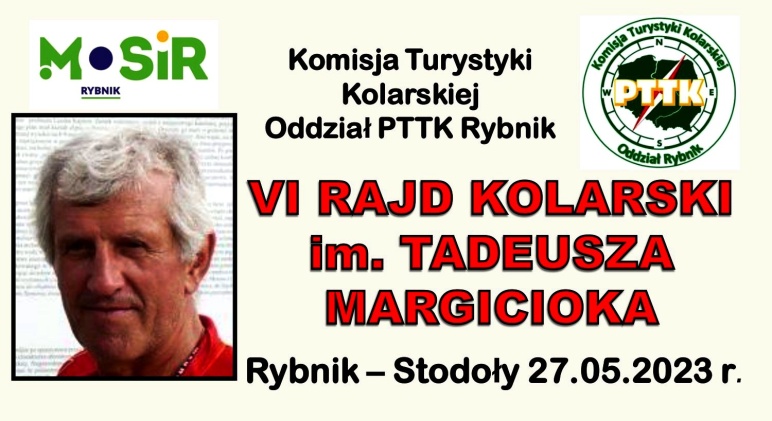  Zakończenie około godz. 13.30 Wpisowe nie obowiązuje. IV   Świadczenia:Uczestnicy otrzymują: - pamiątkową naklejkę - potwierdzenie pieczątką książeczek odznak turystycznych - nagrody za I,II,III miejsce w konkursach sprawnościowych - puchar na własność dla najliczniejszej drużyny.Możliwość zakupu na mecie gorącego posiłku ( żurek, kiełbaska z grilla) i napoi.VI   Postanowienia szczegółowe:Impreza odbędzie się bez względu na pogodę. Uczestnicy zobowiązani są do przestrzegania przepisów ruchu drogowego i Karty Turysty oraz ubezpieczenia się we własnym zakresie od następstw nieszczęśliwych wypadków.Organizator nie odpowiada za wypadki powstałe w czasie trwania imprezy oraz za szkody wynikłe w stosunku do uczestników i osób trzecich.Osoby do 15 roku życia mogą wziąć udział w imprezie tylko pod opieką osoby dorosłej.Każdy uczestnik bierze udział w imprezie na własną odpowiedzialność i samodzielnie decyduje o swoich predyspozycjach fizycznych do udziału w wyjeździe.Po dotarciu na linię mety następuje zakończenie imprezy i od tego momentu każdy z uczestników wraca do domu  na własną odpowiedzialność.W trosce o bezpieczeństwo uczestnicy powinni posiadać kask rowerowy.Wpisanie się na listę uczestników rajdu,  jest potwierdzeniem zapoznania się z niniejszym regulaminem imprezy oraz jego akceptacją. Biorąc udział w rajdzie, wyrażam zgodę na wykorzystanie mojego wizerunku ( bez podania imienia i nazwiska ) dla  celów realizacji w/w rajdu oraz potrzeb sprawozdawczych.Zabierz sprawny rower i ruszaj z nami!